Grizzly - BúvárszivattyúTSP 1100 INOXHasználati utasítás Alkalmazási területA szennyvízbe is meríthető búvárszivattyú egy vízelvezető szivattyú, ami max 35°C-os víz és szennyvíz (max. 35 mm-es részecskeméretig) elvezetésére lett tervezte.Alkalmas pl.: medencék vagy konténerek, elárasztott pincék kiszivattyúzására vagy akár kutakban levő víz felszínre pumpálására.Nem alkalmas ipari használatra. Ipari célra való használat esetén a garancia elvész.Minden olyan használat, ami nem ajánlott (pl.: ételmaradékok, sós víz, motor üzemanyag, kémiai vegyületek vagy csiszoló hatású anyaggal szennyezett víz pumpálása), kárt tehet a gépben és nagy kockázatot jelent a felhasználónak.A pumpa nem alkalmas folyamatos használatra. Folyamatos használat esetén csökken a tartósság és lerövidül a jótállási idő.A használó vagy kezelő felelős a másoknak okozott esetleges balesetekért vagy károkért.A gyártó nem vonható felelősségre a nem megfelelő használatból keletkező károkért.Általános leírásA legfontosabb alapismeretekről szóló diagram (az eredeti használati utasításon) a hátlapon található.A szállításrólÓvatosan csomagolja ki az eszközt és ellenőrizze, hogy teljes legyen a csomag:Szennyvíz pumpa. (Egészben.)Derékszögű adapterSzűkítő8m zsinórHasználati utasításSzabaduljon meg a csomagolástól megfelelően.Működési leírásA búvárszivattyú rozsdamentes acélborítással, stabil szívó lábbal, korróziómentes tengellyel és kerámiatömítéssel készült. Hűtőborítással van ellátva azáltal, hogy a pumpált víz kering a motor körül, a két kivezető csavaros sárgaréznyílás felé. A szivattyú fel van szerelve egy úszókapcsolóval, ami automatikusan ki és bekapcsolja a gépet.Az eszköz termikus biztonsági kapcsolóval védi a motort túlterhelés ellen.Kérem, tekintse át a következő leírást az eszköz alkatrészeinek a működéséről.ÁttekintésKerek fogantyúSzivattyúházSzivattyú kimeneti nyílásPadlólapLábrészHálózati kábelÚszókapcsolóÚszókapcsoló rácsSzűkítőDerékszögű adapter8m zsinórTechnikai adatokSzennyvíz búvárszivattyú	TSP 1100 INOXHálózati feszültség	230 V ~50HzTeljesítmény	1100WMax. pumpálási átlag (Q max)	20000 l/hMax. pumpálási távolság (H max)	8,0 mMax. merülési mélység	8 mMax. vízhőmérséklet	35°CCsatlakoztatható csőméret	1”, 1¼”, 1½”Max. részecskeméret	35mmKapcsolódási szintek:ON	kb. 520 mmOFF	kb. 230 mmHálózati kábel	10 mTömeg	6.6 kgBiztonsági osztály	1.Védelmi fokozat	IPX8Technikai és optikai változtatásokat jelzés nélkül végrehajthat a beszállító. Semelyik méret, ajánlás és információ az eszközről ebben a használati utasításban nem garantált. Jogi követelések az eredeti használati utasításban lettek készítve, így ez nem tekinthető érvényesnek.A maximum teljesítményi adatok egyenes terepen, közvetlen használat közben lettek mérve. A használati szög és a visszafolyás mértéke csökkentheti a teljesítményt. Teljesítmény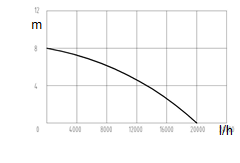 Biztonsági figyelmeztetésekEz a rész az eszközhöz tartozó alap biztonsági, munkavédelmi rendelkezésekkel foglalkozik.Szimbólumok a használati utasításban Figyelmeztetés baleset vagy anyagi kár megelőzése, elkerülése érdekében.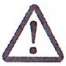  Leírás szimbólum (A leírás ki van fejtve a felkiáltójelnél) a sérülés megelőzése érdekében.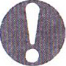  A segítség szimbólum az eszköz használatáról ad információkat.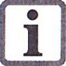 Szimbólumok az eszközön Vigyázat! Ne használja az eszközt nagy homoktartalmú vízzel. A munka megkezdése előtt ismerkedjen meg minden használati elemmel, különösen azzal, hogyan működik az eszköz és hogyan kell használni. Kérdezzen egy szakértőt, amennyiben szükséges.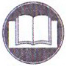 Olvassa el és kövesse a használati utasításokat, amik az eszközhöz vannak rendelve! Figyelem: Távolítsa el a dugót a konnektorból, ha a vezeték megsérül vagy elszakad.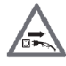  Legjobb lehetséges működési, merülési mélység.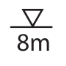  Elektromos készüléket ne dobjon háztartási hulladékgyűjtő konténerbe.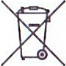 Általános biztonsági figyelmeztetésekMunka az eszközzel: Figyelem: A balesetek és sérülések elkerülése érdekében:Ne használja a készüléket gyenge fizikai állapotú, koncentrációs vagy mentális zavarokkal küzdő, vagy tapasztalatlan, tudatlan ember (beleértve a gyerekeket), kivéve, ha van, aki felügyeli, betartatja a használatra vonatkozó előírásokat és felelősséget vállal a kezelő biztonságáért.Gyerekeket felügyelet alatt kell tartani, hogy ne játszanak az eszközzel.Az eszköz használati utasítását nem ismerő, tapasztalatlan emberek számára nem engedélyezett az eszköz használata. Az eszköz működtetése nem engedélyezett 16 éves kor alatti személyeknek.Viseljen erős lábbelit, hogy megvédje magát az esetleges elektromos áramütéstől.Ha ember tartózkodik a vízben, ne működtesse az eszközt. Áramütés veszély!Tartsa távol a gyerekeket az eszköztől működés közben. Balesetveszélyes!Ne használja az eszközt gyúlékony folyadékok és gázok közelében. Az utasítás figyelmen kívül hagyása esetén tűz- és robbanásveszély áll fenn!Durva, csiszoló (őrlő hatású), korrozív, éghető (pl.: üzemanyag) vagy robbanékony folyadékok, sós víz, tisztítószerek és ételmaradékok szivattyúzása nem engedélyezett. A szállított folyadék hőmérséklete nem haladhatja meg a 35°C-ot.Tárolja az eszközt száraz, gyermekektől elzárt helyen. Figyelem! Az eszköz megrongálódásának és a lehetséges emberi sérülések elkerülése érdekében kövesse a következő utasításokat:Ne dolgozzon sérült vagy félkész géppel, vagy olyan eszközzel, ami át lett alakítva a gyártó hozzájárulása nélkül. Az üzembe helyezés előtt ellenőrizze, hogy a szükséges elektronikai védelmi intézkedések meglegyenek.Felügyelje az eszközt működés közben (különösen lakóövezetekben, annak érdekében, hogy észrevehesse és intézkedhessen, mikor az automatikus kapcsoló lekapcsolja a gépet, vagy ha szárazon fut a szivattyú. Rendszeresen ellenőrizze az úszókapcsoló működését (lásd „Üzembe helyezés”). Az utasítás figyelmen kívül hagyása a jótállás elvesztésével és jogi következményekkel járhat.Kérjük, vegye figyelembe, hogy a szivattyú nem alkalmas folyamatos működtetésre (pl.: szökőkutak a kerti tóban). Ellenőrizze az eszköz megfelelő működését rendszeresen.Vegye figyelembe, hogy a kenőanyagok, amik az eszközben használatosak, sérüléseket vagy szennyeződéseket okozhatnak, ha kifolynak. Ne használja a szivattyút kerti tavakban halak vagy értékes növények közelében.Ne szállítsa vagy rögzítse az eszközt a kábelnél vagy a csőnél fogva.Védje az eszközt a fagytól és a száraz üzemeltetéstől.Csak eredeti alkatrészeket használjon, és ne végezzen átalakítást az eszközön.Kérjük, olvassa el a figyelmeztetéseket az üzemeltetési utasításokban a „Karbantartás és Tisztítás” fejezetben. Minden intézkedés ezeken felül, az utasításokon túl, különösen az eszköz kibontása, villanyszerelőre bízandó. Szerelés esetén feltétlenül lépjen kapcsolatba a szerviz központunkkal.Elektromos biztonság:Figyelem: elektromos balesetek, áramütés és sérülések elkerülése érdekében kövesse a következő utasításokat: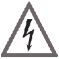 Ne üzemeltesse az eszközt, ha ember tartózkodik a vízben. Elektromos áramütés veszélye áll fenn.Felállítás után, működése közben a hálózati dugó szabadon hozzáférhető kell, hogy legyen.Az új szivattyú üzemeltetése előtt végezzen speciális ellenőrzést:A földelés, a védő többszörös földelése; az áramszolgáltatótól érkező hálózati feszültség meg kell, hogy egyezzen a biztonsági rendelkezésekben leírt értékekkel, hogy hiba nélkül működhessen a készülék.Az elektromos dugó nedvesség elleni védelme.Ha beázás veszélye áll fenn, olyan helyen csatlakoztassa a készüléket, ahol biztonságban van a beázás ellen.Bizonyosodjon meg az adattáblán arról, hogy a hálózati feszültség megegyezik a specifikációkkal.Az elektronikai berendezésnek, vezetékeknek, feszültségnek egyeznie kéne a nemzeti szabályokkal.Csak olyan konnektorba csatlakoztassa az eszközt, amely túlfeszültség elleni védelemmel van ellátva, amely nem több mint 30mA. (minimum biztosíték: 6A)Minden használat előtt ellenőrizze az eszközt, a kábelt és a dugót, sérülések keresve. Hibás, sérült kábelek nem javíthatóak, de kicserélhetőek újra. Ha sérülés van az eszközén, csak az ajánlott szakemberrel javíttassa.Amennyiben a hálózati kábel meg van sérülve az eszközön, azt a gyártóval vagy megfelelő személy közreműködésével, márkaszervizzel kell javíttatni az esetleges jogszerűtlenségek elkerülése érdekében.Ne húzza ki a dugót a konnektorból a kábelnél fogva. Óvja a kábelt hőhatástól, olajtól és éles sarkoktól.Ne szállítsa, és ne rögzítse az eszközt a kábelnél fogva.Csak fröcskölő vízvédelemmel, kültéri használatra tervezett hosszabbítót használjon.Húzza ki a hálózati dugót a konnektorból, minden munkálat előtt az eszközön, szivárgás esetén a vízrendszerben, munkaszünet esetén és használaton kívüli állapotban.A hálózati csatlakozó átmérője nem lehet kisebb, mint a gumitömlő a kijelölt H07RN-F. A vezeték 10 méter hosszú kell, hogy legyen. A hajlékony hosszabbító vezetékének átmérője legalább 2.5mm2 kell, hogy legyen.Üzembe helyezésA szivattyú talapzata nem lehet kevesebb 40 x 40 x 50 cm-nél, annak érdekében, hogy az úszókapcsoló szabadon mozoghasson.A szivattyú felfüggeszthető a kerek fogantyú által vagy elhelyezhető a padlón.A szivattyú felfüggeszthető és/vagy eltávolítható az adott kábel által.A biztonságos fellógatás érdekében, hurkolja a vezetéket körül mindkét kábeltartón, lent és nyomja fel, keresztül a kerek fogantyún.Soha ne lógassa fel a szivattyút a locsolócső által. Bizonyosodjon meg róla, hogy az eszköz nem a hálózati kábel által van fellógatva. Áramütés veszélye áll fenn a vezeték esetleges sérülése esetén. Jegyezze meg, hogy egy idő után a sár és homok összegyűlhet a tengely alján, ami károsíthatja a szivattyút.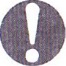 Azt ajánljuk, hogy egy téglára állítsa a szivattyút.Ha a vízszint túl alacsony, az iszap a szivattyúban könnyen kiszáradhat és akadályozhatja a szivattyút, amikor felmelegszik.Hálózati csatlakoztatásA szivattyú földelt dugóval van ellátva. Az eszköz földelt, túlfeszültségi védelemmel ellátott (RDC kapcsoló) 230 V ~ 50 Hz feszültségű konnektorral való csatlakoztatásra lett tervezve.Locsoló csatlakoztatásaA szivattyú felszereltVagy egy rögzített csővezetékkelVagy egy hajlékony locsolócsővel.Fordítsa el a tartó adaptert a kivezető nyílás felé.Helyezze el a csövet a szűkítő felett és biztosítsa azt egy csőfogóval.Vagy csatlakoztassa csavarva a tartó adapternél vagy a szűkítőnél.1½”-es belső menetes kivezető nyíláshoz a szivattyúra a derékszögű adapteren keresztül vagy közvetlenül is csatlakoztatható az 1½”-es locsolócső;1½” külső menetes kivezető nyíláshoz a derékszögű adapteren keresztül csatlakoztatható a szűkítő vagy egy 1½-es csavaros csatlakozó;A szűkítő kivezető nyílása alkalmas 1¼”-es vagy 1½”-es locsolócső csatlakoztatására, közös kompresszióként. (Tömlő bilinccsel rögzítve.)1”-os külső menetes szűkítő kimeneti nyílása alkalmas 1”-os csavaros csatlakoztatásra.1½”-es menetes szűkítő kimeneti nyílása alkalmas 1”-os locsolócső csatlakoztatására. (Tömlő bilinccsel rögzítve.) Figyeljen oda, hogy a részecskeméret max. 19mm lehet, hogyha a szűkítő (19.3 mm) használatban van, különben a szűkítő és a locsolócső eldugul.Az úszókapcsoló beállításaAz úszókapcsoló be van állítva, tehát rögtön üzembe helyezhető.Az állandó átállítás esetén ellenőrizze rendszeresen (nem kevesebb, mint egyszer minden három hónapban), hogy az úszókapcsoló működik-e. Az ON és az OFF kapcsoló pontjai az úszókapcsolónak átállítható az úszókapcsoló rácsában levő kapcsoló helyzetének módosításával. Kérjük, ellenőrizze a következőket a munka megkezdése előtt.Az úszókapcsolónak csatlakoztatva kell lennie, hogy az ON és OFF szintek könnyen elérhetőek legyenek, kevés energiával válthatóak legyenek. Ellenőrizze ezt a szivattyút vízzel telt edénybe téve és az úszókapcsolót óvatosan kézzel felemelve és aztán leengedve. Ebben az esetben láthatja ön, ahogy a szivattyú ki és bekapcsol-e.Arról is győződjön meg, hogy legyen hely az úszókapcsoló fej között és, hogy az úszókapcsoló mechanizmusának elegendő hely legyen. Ha túl kevés a hely, akkor nem garantált az üzemzavarmentes működés.Az úszókapcsoló beállítása közben győződjön meg arról, hogy az úszókapcsoló ne érintse a földet mielőtt a szivattyú kikapcsolna. Fenn áll a lehetősége a száraz üzemelésnek, ha az úszókapcsoló kábel túl hosszú.Működtetés megkezdése Ellenőrizze, hogy a szivattyú stabilan álljon a talpán vagy biztonságosan lógjon.Ellenőrizze, hogy a nyomás alatt levő cső megfelelően csatlakoztatva van-e és a használaton kívüli szivattyú kimeneti nyílásai zárva legyenek.Kerülje a szivattyú száraz üzemeltetését. Rendszeresen ellenőrizze az úszókapcsoló megfelelő működését. Az utasítás figyelmen kívül hagyása a jótállás megvonásával és további jogi következményekkel járhat.Ellenőrizze, hogy a hálózati feszültség 230 V ~ 50 Hz legyen.Ellenőrizze, hogy a hálózati csatlakozók megfelelő állapotúak legyenek és győződjön meg róla, hogy megfelelő biztosítékkal legyen ellátva a rendszer (legalább 6A). Csatlakoztassa a szivattyút a hálózatra és az így máris használatra kész.Legyen óvatos, hogy nedvesség vagy víz ne érje a hálózati elektromos vezetékeket, csatlakozókat. Fenn áll a veszélye, hogy zárlat keletkezik.Tisztítás, Karbantartás, TárolásTisztítsa és tartsa karban az eszközt rendszeresen. Ez által garantált a hosszabb élettartam és tartósság. Kérdezze márkaszervizünket bármilyen munka elvégzéséről, ami nem található meg leírva ebben a használati utasításban. Csak eredeti alkatrészeket használjon.Ez kárt fog okozni az eszköznek és személyi sérülést is okozhat. Húzza ki a hálózati dugót karbantartás előtt. Elektromos kisülés, áramütés, mozgó alkatrészek által keletkező súlyos emberi sérülések veszélye is fennáll.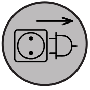 Általános Tisztítási UtasításokA különböző helyeken való használat miatti szállítások esetén a szivattyút tiszta vízzel kell minden használat után kimosni.Egy helyben való használat esetén az úszókapcsoló működését rendszeresen ellenőrizni kell (legalább háromhavonta).Vízsugárral távolítsa el a pihéket és a rostos részecskéket, amik lehet, hogy megjelennek a szivattyúházon.Rendszeresen távolítsa el az iszapot az alap gödörből (legalább háromhavonta) és tisztítsa ki az aknafalakat is.Tisztítsa le az üledéket az úszókapcsolóról tiszta vízzel.Hosszú használaton kívüli állapot esetén az eszközt alaposan le kell tisztítani az elrakáskor az utolsó használat után és az elővételkor az újbóli használat előtt is, mivel az üledékek következtében indítási nehézségek keletkezhetnek. A hűtőventillátor tisztításaHa beszennyeződik vagy elakad a lapát, akkor a kivezető nyíláson keresztül vagy a fedelet eltávolítva lehet kitisztítani azt.Távolítsa el, csavarja le a derékszögű adaptert (10) a kimeneti nyílásról (3).Távolítsa el a 3 csavart az alapról (5) és vegye le az fedelet (4).Tisztítsa le a ventilátor lapátját tiszta vízzel.Összeszereléshez csinálja az utasításokat visszafelé.Minden a használati utasításon felül, önállóan végrehajtott művelet, különösképpen az eszköz szétbontása műszaki szakemberek feladata. Ha javításra szorul az eszköz, mindig keresse fel márkaszervizünket.TárolásTartsa az eszközt száraz, tiszta, gyerekektől elzárt helyen.A derékszögű adaptert (10) távolítsa el a tárolás idejére.Hulladékkezelés és környezetvédelemLegyen környezetbarát. Ha végzett az eszköz használatával, vigye azt, a kiegészítőket és a csomagolást is egy újrahasznosító központba. Ne dobja ki az elektromos eszközt vegyes hulladékgyűjtő konténerbe, vigye szelektív hulladékgyűjtő helyre.Adja tovább az eszközt olyan helyre, ahol újrahasznosítják. A műanyag és fém alkatrészek elkülöníthetőek egymástól, és így újrahasznosíthatóak. Részletekért kérdezze márkaszervizünket. A hibás készülékeket visszaküldésük után a cégünk ingyen ártalmatlanítja.Jótállás, GaranciaAz eszközre 24 hónap garancia van. Az eszköz nem használható ipari használatra. Ipari használat esetén a garancia nem érvényes.Természetes kopás és sérülés, túlterhelés, nem megfelelő használat okozta károk nem tartoznak a jótállásba. A garancia az anyaghibákra és gyártási hibákra vonatkozik. Ez a garancia nem terjed ki az olyan alkatrészekre, amelyek normál kopásnak, rongálódásnak vannak kitéve, ezért vegye figyelembe a kopó alkatrészeket (pl.: szűrők, kiegészítők) illetve a törékeny alkatrészek esetleges cseréjét. (pl.: kapcsolók, elemek, üveg alkatrészek).Továbbá a jótállás alapfeltétele az alábbiakban leírt használati, rendszeres tisztítási, karbantartási utasítások betartása.Az anyag- vagy gyártáshiba esetén az eszközt ingyen kicseréljük vagy megjavítjuk önnek.JavításOlyan szerelések, amelyek nem tartoznak a jótállásba, elvégezhetőek a szervizünkben egy adott összeg fejében. A szolgáltató központunk örömmel fog ajánlani önnek költségbecslést. Mi csak olyan eszközt tudunk fogadni, amely megfelelő csomagolásban és megfelelő bélyegzéssel érkezik hozzánk.Figyelem: Minden a szállításból eredő sérülés a küldőt terheli.Megjegyzés: A szerviznek tett panasz esetén, kérjük, küldje el csomagját letisztítva, a megfelelő címzéssel ellátva a szervizünk címére.Fuvarozó cégek által küldött termékeket – ömlesztett rakomány, expressz fuvarozás, vagy egyéb fuvarszolgálatok – nem veszünk át.A hibás, visszaküldött termékeket ingyenesen ártalmatlanítjuk önnek.HibaelhárításGyártó: Grizzly GmbHMagyarországi importőr: Green fields Kft.Szekszárd 7100 Kendergyári u. 214/4.Tel: 70/340-0337
E-mail: info@green-fields.huWeblap cím: www.green-fields.huHibaOkMegoldásNem indul a szivattyúNincs áram.Ellenőrizze a tápellátást.Nem indul a szivattyúAz úszókapcsoló nem kapcsol.Állítsa az úszókapcsolót magasabb pozícióba.A szivattyúnak nincs nyomásaMegtört a locsolócső.Igazítsa meg a csövet abban a pontban, ahol megtört.A szivattyúnak nincs nyomásaBeszorult a levegő a szivattyúba.Tartsa a szivattyút víz alatt, amíg a levegő elszökik.A szivattyú nem kapcsol leAz úszókapcsoló nem esik le.Állítsa be megfelelően a szivattyút.Gyenge az áramlás sebességeA súlyosan szennyezett víz hatására, aminek őrlő hatása van, csökkent a szivattyú teljesítménye.Tisztítsa ki a szivattyút és cseréljen kopó alkatrészeket.A szivattyú kis idő után leállA motor mágneskapcsolója lekapcsol túl erősen szennyezett víz következtében.Húzza ki a hálózati vezetéket és tisztítsa ki a szivattyút.A szivattyú kis idő után leállA motor mágneskapcsolója lekapcsol a túl magas hőmérsékletű víz következtében.Ne felejtse el, hogy a maximum vízhőmérséklet 35°C lehet!